Head Teacher:  Ms Andrea Henderson 						   Dunrossness Primary SchoolDunrossnessShetland  ZE2 9JGTelephone: 01595 745440										Fax: 01950 460803     E-mail:  dunrossness@shetland.gov.ukBlog: https://blogs.glowscotland.org.uk/sh/dunrosness/12th August 2020Dear Parent/Carer,Ness Out Of School Club (NOOSC) will be operating for primary school aged children from next week. Our club offers a safe, nurturing environment to support your childcare needs. NOOSC, as part of our school estate, will be operating with the same Covid-19 guidelines and safety protocols shared with you for the school. Please ensure you and your child are familiar with these. Breakfast ClubThere is no need to book your child into Breakfast Club. It is open from 8-8.45am and children can come at any time. Please do not enter the club, drop your child off at the door and Marion Sutherland will meet them. The cost of the club is £1 per day to be paid directly to the club. After School ClubWe ask that bookings be made at least 24 hours in advance. Please phone the school office on the number above to make bookings. We also ask for 24 hours’ notice of cancellations. Failure to cancel the booking may incur a charge. The children shall be met by members of NOOSC staff outside school at the designated area. Yours sincerely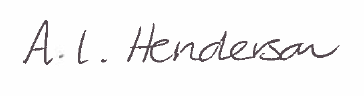 Andrea Henderson